ExtCert & Nat Dip Health & Social Care Unit 5 Topic DRoad MapRoad MapRoad MapRoad MapRoad MapIn this unit you will focus on the principles and practicalities that underpin meeting individuals’ care and support needsThe aims are as follows:LG1: KnowledgeLG2: ApplicationLG3: SkillsAssessment GradesAssessment GradesAssessment GradesAssessment GradesAssessment GradesIn this unit you will focus on the principles and practicalities that underpin meeting individuals’ care and support needsThe aims are as follows:LG1: KnowledgeLG2: ApplicationLG3: SkillsTopic D: Investigate the roles of professionals and how they work together to provide the care and support necessary to meet individual needsTopic D: Investigate the roles of professionals and how they work together to provide the care and support necessary to meet individual needsTopic D: Investigate the roles of professionals and how they work together to provide the care and support necessary to meet individual needsTopic D: Investigate the roles of professionals and how they work together to provide the care and support necessary to meet individual needsTopic D: Investigate the roles of professionals and how they work together to provide the care and support necessary to meet individual needsIn this unit you will focus on the principles and practicalities that underpin meeting individuals’ care and support needsThe aims are as follows:LG1: KnowledgeLG2: ApplicationLG3: SkillsCase study questionsInternal assessmentThemesLearning Goals/Outcomes/ContentLearning Goals/Outcomes/Content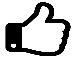 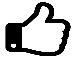 1. Agencies working together – Clinical Commissioning Groups, local authorities, Health and Wellbeing BoardsLG1: To know agencies used to meet individual needs.LG1: To know agencies used to meet individual needs.2.  Role of assessment and eligibility frameworks – Common Assessment Framework, National Eligibility Criteria, National Framework for NHS Continuing Healthcare, Education Health and Care Plan. LG1: To identify different methods used to identify challenges.LG1: To identify different methods used to identify challenges.3. Roles and responsibilities of key professionals on multidisciplinary teamsLG1: To understand the strategies used to overcome challenges faced by individuals. LG2: To explore strategies that could be used to overcome challenges faced by individuals in the case studies.LG1: To understand the strategies used to overcome challenges faced by individuals. LG2: To explore strategies that could be used to overcome challenges faced by individuals in the case studies.4. Maintaining confidentiality LG1: To know the policy frameworks in the health and social care sector.LG2: To explore how the policy framework can overcome challenges encountered by individuals in the case studies. LG1: To know the policy frameworks in the health and social care sector.LG2: To explore how the policy framework can overcome challenges encountered by individuals in the case studies. 5. Managing information LG1: To understand personalisation and promoting choice.LG1: To explain the benefits of promoting personalisation and outcomes if preferences and choices were not considered. LG1: To understand personalisation and promoting choice.LG1: To explain the benefits of promoting personalisation and outcomes if preferences and choices were not considered. Links: Unit 2 Working in health and social care